Výsledek pošli nejpozději 31.5.2020 na adresu: jiri.slovak@zsbilalhota.czVlož do dokumentu:Libovolný obrázek jako pozadí.Do obrázku přidej jiný obrázek (zvíře, člověka,…) s ideálně odebraným pozadím (lze samostatně vytvořit a nebo možno nelézt takový obrázek na internetu).Pomocí obrazců vytvoř komiksové bubliny u úst vložených postav.Do bublin vlož vhodný tex .Obrázků i obrazců může být víc.Obrázky i s bublinami spoj do skupiny, aby vznikl jednolitý obrázek!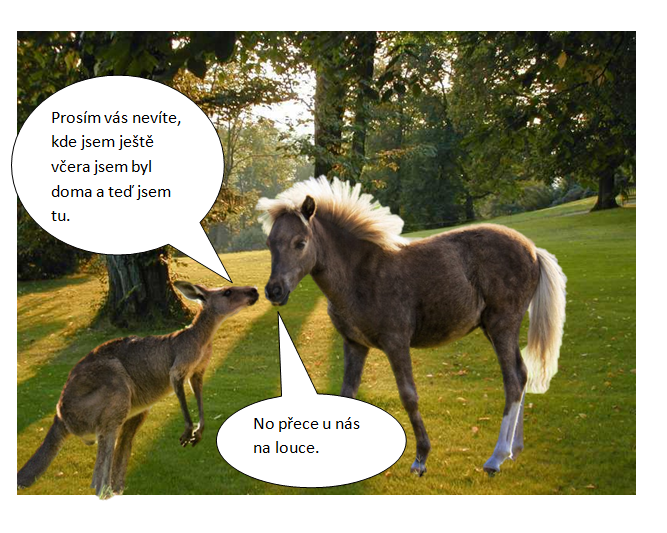 